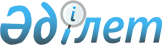 О внесении изменений в распоряжение Премьер-Министра Республики Казахстан от 29 сентября 2016 года № 90-р "О некоторых вопросах консультативно-совещательных органов при Правительстве Республики Казахстан"Распоряжение Премьер-Министра Республики Казахстан от 23 января 2019 года № 5-р
      Внести в распоряжение Премьер-Министра Республики Казахстан от 29 сентября 2016 года № 90-р "О некоторых вопросах консультативно-совещательных органов при Правительстве Республики Казахстан" следующие изменения:
      в приложении 2 к указанному распоряжению:
      в составе Совета по улучшению инвестиционного климата:
      строку "Министр по инвестициям и развитию Республики Казахстан, заместитель председателя" изложить в следующей редакции:
      "Министр национальной экономики Республики Казахстан, заместитель председателя";
      строку "вице-министр по инвестициям и развитию Республики Казахстан, секретарь" изложить в следующей редакции:
      "Первый вице-министр национальной экономики Республики Казахстан, секретарь";
      строку "Министр национальной экономики Республики Казахстан" изложить в следующей редакции:
      "Министр индустрии и инфраструктурного развития Республики Казахстан";
      в Положении о Совете по улучшению инвестиционного климата, утвержденном указанным распоряжением:
      пункты 4 и 5 изложить в следующей редакции:
      "4. Рабочим органом Совета является Министерство национальной экономики Республики Казахстан.
      5. Заседания Совета проводятся по мере необходимости.".
					© 2012. РГП на ПХВ «Институт законодательства и правовой информации Республики Казахстан» Министерства юстиции Республики Казахстан
				
      Премьер-Министр 

Б. Сагинтаев
